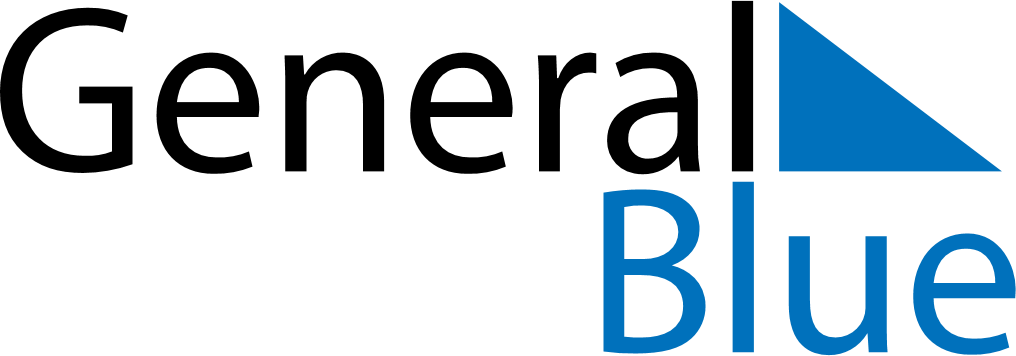 January 2022January 2022January 2022January 2022ItalyItalyItalySundayMondayTuesdayWednesdayThursdayFridayFridaySaturday1New Year’s Day23456778Epiphany910111213141415161718192021212223242526272828293031